ГОСУДАРСТВЕННОЕ АВТОНОМНОЕ УЧРЕЖДЕНИЕ
ЯРОСЛАВСКОЙ ОБЛАСТИ 
«ИНФОРМАЦИОННОЕ АГЕНТСТВО «ВЕРХНЯЯ ВОЛГА»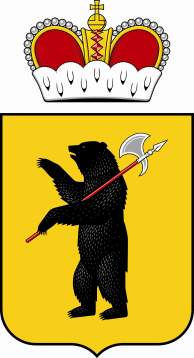 150000, г. Ярославль, ул. Максимова, д.17/27. E-mail: zakazchik@vvolga-yar.ru Тел./факс (4852) 30-57-39от «18» января 2021г. Заинтересованным лицамЗапрос  в целях формированияпредставления о рыночных ценах на поставку автомобильного топлива через автозаправочные станции (АЗС) с использованием пластиковых (электронных) картВ настоящее время ГАУ ЯО «Информационное агентство «Верхняя Волга» в целях формирования стоимости договора на поставку автомобильного топлива через автозаправочные станции (АЗС) с использованием пластиковых (электронных) карт осуществляет анализ предложений поставщиков.В срок до «25» января 2021 г. просим представить предложения по цене договора на поставку автомобильного топлива через автозаправочные станции (АЗС) с использованием пластиковых (электронных) карт, проект которого изложен в приложении № 3 к настоящему запросу.Порядок направления предложений – в простой письменной форме по почте и/или курьером и/или в форме скана указанного предложения на электронную почту Заказчика: zakazchik@vvolga-yar.ru (документ должен быть подписан уполномоченным лицом, скреплен печатью организации).Направление предложения от поставщика является подтверждением факта установления поставщиком цены договора в соответствии с условиями проекта договора, в том числе техническим характеристикам, установленным в приложении № 2 к настоящему запросу.Настоящий запрос не является извещением о проведении закупки, офертой или публичной офертой и не влечет возникновения никаких обязанностей у заказчика.Форма предоставления предложения по цене договора – в приложении №1 к настоящему запросу.Спецификация на поставку автомобильного топлива через автозаправочные станции (АЗС) с использованием пластиковых (электронных) карт – в приложении № 2 к настоящему запросу.Проект договора – в приложении № 3 к настоящему запросу.Директор ГАУ ЯО «Информационное агентство «Верхняя Волга»                                                                                                А.Л. ЛебедевПриложение № 1 к запросу в целях формированияпредставления о рыночных ценах ФОРМАпредоставления цены по договору, проект которого изложен в приложении № 3НА БЛАНКЕ ОРГАНИЗАЦИИ ПРЕДЛОЖЕНИЕ О ЦЕНЕ ДОГОВОРАВ ГАУ ЯО «Информационное агентство «Верхняя Волга»от:______________________________(полное наименование участника, юридический и почтовый адрес)«___» ________ 2021 г.В соответствии с условиями договора на поставку автомобильного топлива через автозаправочные станции (АЗС) с использованием пластиковых (электронных) карт проект, которого изложен в запросе в целях формирования представления о рыночных ценах от 18.01.2021г., размещенном на сайте вволга.рф, предлагает  ________ (название организации) общую стоимость, включающую в себя все расходы по выполнению договора, в том числе налоговые: ________________( сумма указывается цифровым значением и прописью) рублей, в том числе НДС_________/НДС не облагается.Руководитель (должность) ______________________    (Ф.И.О. Руководителя)м.п.*Инструкции по заполнению1. Участник указывает свое полное фирменное наименование (в т.ч. организационно-правовую форму) и свой юридический и почтовый адрес.2. Цены указанные в коммерческом предложении  должны  включать все таможенные пошлины, налоги (включая НДС) и другие обязательные платежи в соответствии с действующим законодательством Российской Федерации, все транспортные и страховые расходы, расходы на погрузку-разгрузку и т.д. 3.  В своем коммерческом предложении Участник должен представить заполненную форму подписанную лицом, имеющим право в соответствии с законодательством Российской Федерации действовать от лица Участника без доверенности, или надлежащим образом уполномоченным им лицом на основании доверенности, скрепить печатью Участника.4. На все закупаемые товары, где указаны товарные знаки, Участник может предложить эквивалент, который в свою очередь должен точно соответствовать техническим характеристикам, указанным в техническом задании или превышать их и не уступать по качеству затребованным товарам.5. Страной происхождения товаров считается страна, в которой товары были полностью произведены или подвергнуты достаточной обработке (переработке) в соответствии с критериями, установленными таможенным законодательством Таможенного союза. При этом под страной происхождения товаров может пониматься группа стран, либо таможенные союзы стран, либо регион или часть страны, если имеется необходимость их выделения для целей определения страны происхождения товаров. Участник закупки несет ответственность за достоверность сведений о стране происхождения товара, указанных в заявке. Наименование страны происхождения товаров указывается в соответствии с Общероссийским классификатором стран мира ОК (МК (ИСО 3166) 004-97) 025-2001.Приложение № 2 к запросу в целях формированияпредставления о рыночных ценах Спецификация Объект закупки: поставка автомобильного топлива через автозаправочные станции (АЗС) с использованием пластиковых (электронных) карт (далее - товар) со следующими характеристиками:Требования к Поставщику: Поставщик должен иметь сеть АЗС с круглосуточным режимом работы: не менее трех АЗС в г. Ярославле; не менее десяти АЗС в Ярославской области; не менее двух АЗС на автотрассе Ярославль - Москва/Москва - Ярославль;Поставщик обязан предоставить возможность Заказчику самостоятельно управлять, контролировать, получать информацию о топливных картах в режиме «онлайн» (через Интернет, «личный кабинет»). При утере карты Заказчику по звонку или самостоятельно должна быть предоставлена возможность осуществления блокировки утерянной топливной карты.Требования к качеству и безопасности товара: Качество Товара должно соответствовать требованиям стандартов, технических условий, установленных законодательством РФ и нормативной документацией, бензин и дизельное топливо должны соответствовать требованиям технического регламента «О требованиях к автомобильному и авиационному бензину, дизельному и судовому топливу, топливу для реактивных двигателей и топочному мазуту», утвержденного Постановлением Правительства РФ от 27.02.2008 г. № 118,  технического регламента Таможенного союза ТР ТС-013/2011 «О требованиях к автомобильному и авиационному бензину, дизельному и судовому топливу, топливу для реактивных двигателей и мазуту», утвержденного решением Комиссии Таможенного союза от 18.10.2011 г. № 826. Горюче-смазочные материалы должны обладать необходимыми декларациями соответствия и/или сертификатами соответствия. Поставщик должен по требованию Заказчика предоставить все необходимые декларации соответствия и/или сертификаты соответствия, подтверждающие качество Товара.В случае отпуска Заказчику бензина, дизельного топлива ненадлежащего качества, Поставщик должен гарантировать исполнить требования Заказчика о возмещении стоимости некачественного ГСМ; о возмещении ущерба, понесенного Заказчиком в связи с использованием некачественного бензина.При поставке товара должны соблюдаться правила противопожарной безопасности и другие обязательные нормы и правила. Качество и безопасность поставляемого товара должны быть обеспечены посредством выполнения требований нормативно-технической документации, регламентирующей условия производства, хранения и перевозок.Сроки (периоды) поставки товара: с «01» марта 2021 года по «31» декабря 2021 года включительно, ежедневно, круглосуточно. Поставщик должен обеспечить бесперебойное обслуживание автомобилей Заказчика круглосуточно, в любой момент обращения в течение всего срока действия договора.Условия поставки: Поставка товара осуществляется по мере необходимости на условиях отпуска отдельными партиями через АЗС Поставщика. Поставка (отпуск) товара должна осуществляться с соблюдением требований, обеспечивающих сохранность качества и безопасности Товара. Поставка (отпуск) товара осуществляется по топливным (электронным) картам с учетом лимитов отпуска товара, установленных Заказчиком. АЗС Поставщика, через которые осуществляется поставка (отпуск) товара, должны быть оборудованы приборами учета количества отпущенного товара и терминалами для работы с топливными (электронными) картами. Место расположения АЗС должно обеспечивать возможность заезда на  АЗС грузового, легкового автотранспорта, автобусов.Необходимое количество топливных карт – 8 (восемь) штук*На все закупаемые товары, где указаны товарные знаки, Участник закупки может предложить эквивалент, который в свою очередь должен точно соответствовать техническим характеристикам, указанным в техническом задании или превышать их и не уступать по качеству затребованным товарам.	**Данная операционная система необходима в связи с наличием у Заказчика действующих лицензий.Приложение № 3 к запросу в целях формированияпредставления о рыночных ценах проект договораДОГОВОР № ___________________г. Ярославль         							  «__»_____________20_______г.___________________, именуемое в дальнейшем «Поставщик», в лице _______________, действующей на основании _______________ , с одной стороны, иГосударственное автономное учреждение Ярославской области «Информационное агентство «Верхняя Волга», именуемое в дальнейшем «ЗАКАЗЧИК», в лице ______________, действующего на основании _____________, с другой стороны, далее по тексту совместно именуемые «Стороны», а каждая в отдельности «Сторона», пришли к соглашению заключить настоящий договор поставки, (далее по тексту - Договор), о нижеследующем:ТЕРМИНЫОборудование – специальные технические и программные средства Поставщика, предназначенные для совершения операций с использованием Карт. Карта – топливная карта с уникальным графическим номером, являющаяся средством для идентификации Заказчика. Поставщик передает Карты Заказчику на основании заявки Заказчика, оформленной по форме, предусмотренной Приложением № 1 к договору (далее – Заявка) в количестве согласованном Сторонами, с целью обеспечения отпуска Товаров по договору. В случае наличия у Заказчика Карт, технически совместимых с Оборудованием Поставщика использовать Карты на основании акта согласования использования карт, оформленного по форме предусмотренной Приложением № 3 к договору.Торговые точки – торговые точки, оснащенные Оборудованием, через которые Поставщик осуществляет отпуск Товаров Заказчику с использованием Карт. Перечень Торговых точек указывается в Заявке.Товары – горюче-смазочные материалы, реализуемые в Торговых точках с использованием топливораздаточной колонки (через автозаправочные станции).Держатель Карты – представитель Заказчика, предъявивший Карту, осуществляющий выборку Товаров. Действия Держателя Карт являются действиями Заказчика.Чек  Оборудования – бумажный документ, формируемый Оборудованием по факту отпуска Товаров, фиксирующий все существенные параметры проведенной операции. Горюче-смазочные материалы (ГСМ) - нефтепродукты, топливо.1. ПРЕДМЕТ ДОГОВОРА1.1. Поставщик по договору обязуется поставлять Заказчику автомобильное топливо через автозаправочные станции (АЗС) с использованием пластиковых (электронных) карт (далее – Товар), по ценам и в количестве, указанном в Спецификации, являющейся Приложением № 2 к договору, а Заказчик обязуется принимать и оплачивать Товары в соответствии с условиями договора.1.2. Право собственности на Товары переходит от Поставщика Заказчику в момент фактической передачи Товаров Заказчику. 1.3. Срок поставки – с «01» марта 2021 года по «31» декабря 2021 года. 1.4. Дата подписания настоящего Договора указана в преамбуле. 1.5. Отпуск товара автотранспорту Заказчика производится на автозаправочных станциях Поставщика, автозаправочных станциях третьих лиц, с которыми у Поставщика оформлены договорные отношения по поставке товара, и где принимаются к обслуживанию электронные карты Поставщика. 2. ОБЯЗАННОСТИ СТОРОН2.1. Поставщик обязан:2.1.1. Получать от Заказчика Заявку, изготавливать за счет собственных средств и передавать на основании Заявки Заказчику Карты, в количестве согласованном Сторонами, в срок не позднее  3-х (трех)  календарных дней с момента получения Поставщиком Заявки от Заказчика.2.1.2. Передавать Заказчику Товары после получения устной заявки от Держателя Карты в порядке и на условиях, предусмотренных договором.Передача Товаров Заказчику осуществляется Поставщиком в Торговых точках после предъявления Карты Держателем Карты в соответствии с условиями договора.2.1.3. Выставлять счета на оплату стоимости фактически полученных Заказчиком Товаров с использованием Карт в срок не позднее 5 (Пятого) числа месяца следующего за отчетным.2.1.4. Оформлять факт получения Товаров у Поставщика Чеком Оборудования, выдаваемым Держателю Карты в момент поставки Товаров. 2.2. Поставщик имеет право:2.2.1. В случае нарушения Заказчиком обязанности и/или обязанностей, предусмотренных договором,  Поставщик имеет  право заблокировать Карты, письменно уведомив Заказчика за 3 (три) рабочих дня. Разблокировка Карт, которые были заблокированы по основаниям предусмотренным пунктом, производится в срок не позднее 24 (двадцати четырех) часов с момента устранения Заказчиком обстоятельств, послуживших основанием для блокирования Карт.2.3. Заказчик обязан:2.3.1. Подавать Поставщику Заявку. В случае наличия у Заказчика Карт, технически совместимых с Оборудованием Поставщика использовать Карты на основании акта согласования использования карт, оформленного по форме предусмотренной Приложением № 3 к договору.2.3.2. Использовать Карты только по назначению и в соответствии с правилами, установленными Поставщиком. 2.3.3. Производить оплату стоимости Товаров в соответствии с условиями, предусмотренными договором.2.3.4. Получать Товары у Поставщика с использованием Карт в порядке, предусмотренном договором.2.4. Заказчик имеет право:2.4.2. Подавать заявления на блокировку и/или разблокировку Карт, изменение лимитов Карт, в пределах лимитов Карт, указанных Заказчиком в Заявке.3. ЦЕНА ДОГОВОРА И ПОРЯДОК РАСЧЕТОВ3.1.  Максимальное значение цены договора составляет ____________ (__________________) рублей ____ (___________) копеек, в том числе НДС.Цена Договора включает в себя стоимость товара, стоимость электронных карт, все налоги и таможенные пошлины, выплаченные или подлежащие выплате, стоимость обслуживания (ведения/сопровождения) топливных карт; страхование и иные расходы Поставщика, связанные с поставкой товара по Договору. 3.2. Заказчик производит оплату Товара в следующем порядке:- Заказчик производит на основании счета Поставщика предварительное перечисление денежных средств в оплату Товара в размере 20% от цены настоящего договора, указанной в п. 3.1. настоящего договора, что составляет _____________ (______________) рублей _________ (________) копеек на расчетный счет Поставщика, указанный в настоящем договоре в срок не позднее 10 (Десяти) рабочих дней с момента подписания Сторонами настоящего договора;- Заказчик производит оплату за фактически полученные Товары  Заказчиком в Торговых точках с использованием Карт в отчетном месяце на основании счета Поставщика, путем перечисления денежных средств на расчетный счет Поставщика в срок не позднее 20 (Двадцатого) числа месяца следующего за отчетным месяцем.Цена договора определяется по формуле цены договора:где:ЦД – цена договора, определенная с использованием настоящей формулы, которая не может превышать максимальное значение цены договора (ЦД ⩽ ЦДmax);Цi – отпускная цена поставщика за единицу поставляемого Товара в момент (факт) поставки Товара, но не более цены за 1 литр соответствующего вида топлива, указанной поставщиком в Спецификации (Приложение № 2 к договору);Vi – объем поставляемого Товара по конкретному факту поставки Товара;n – количество фактов поставки Товара.Цена единицы топлива по n-му факту заправки (Цin) определяется с учетом фактической отпускной цены за единицу топлива в пределах максимальной цены за единицу топлива, сложившийся по итогам проведения закупки (Цimax), следующим образом:а) в случае Цфактn <Цimax, Цin = Цфактn, где Цфактn - фактическая отпускная цена за единицу топлива по n-му факту поставки (заправки), указываемая в чеке, автоматически распечатываемом на оборудовании, установленном на автозаправочных станциях (либо в ином документе, определенном заказчиком).б) в случае Цфактn ≥ Цimax,Цin = Цimax.Максимальная цена за единицу товара, сложившаяся по итогам проведения закупки (Цimax) определяется следующим образом:Цimax = Цmax / V, где Цmax - максимальное значение цены договора.V - количество закупаемого товара.Общая цена договора равна сумме цены топлива в пределах максимального значения цены Договора, предусмотренного пунктом 3.1 настоящего Договора.3.3. При получении Заказчиком Товара, в соответствии с условиями настоящего договора, ценой является розничная цена, действующая на момент получения Товара непосредственно на АЗС.     При этом цены, по которым Заказчик получает Товар, не могут превысить цены, установленные в Спецификации (Приложение №2 к Договору). В случае превышения розничных цен над ценами, установленными настоящим договором (Приложение № 2), Заказчик оплачивает Поставщику за полученный Товар по ценам настоящего договора (Приложение № 2).3.4. Стороны обязаны подписать акт сверки взаиморасчетов по договору в срок не позднее 25 (Двадцать пятого) числа месяца следующего за последним месяцем, в котором осуществлялась поставка Товара. 3.5. Датой исполнения Заказчиком обязательств по оплате в рамках договора считается дата списания денежных средств с расчетного счета  Заказчика.3.6. Источник финансирования: средства областного бюджета Ярославской области (субсидия), собственные средства Заказчика.4. ОТЧЕТНЫЕ ДОКУМЕНТЫ4.1. Передача Карт Поставщиком Заказчику оформляется актом приема-передачи Карт, с обязательным указанием номеров Карт, подписываемым Сторонами в момент фактической передачи Карт. Передача Карт осуществляется на складе Поставщика, указанном в Заявке.4.2. Поставщик обязан в срок не позднее 5 (Пятого) числа месяца следующего за отчетным оформлять и направлять в адрес Заказчика товарные накладные на Товары и счета-фактуры на Товары (далее – совместно именуются отчетные документы).Товарные накладные на Товары оформляются Поставщиком по форме ТОРГ-12.Отчетные документы, направляемые Поставщиком в адрес Заказчика предоставляются за период с 01 (Первого) по последнее число отчетного месяца.Поставщик направляет Заказчику отчетные документы по почтовому адресу, указанному в разделе 11  «Адреса и банковские реквизиты Сторон» договора.4.3. Заказчик обязан обеспечить подписание, возврат и получение Поставщиком товарных накладных на Товары в срок не позднее 28 (Двадцать восьмого) числа месяца следующего за отчетным либо предоставить в указанный срок мотивированный отказ от подписания товарных накладных на Товары.В случае неполучения Поставщиком подписанных Заказчиком товарных накладных на Товары или мотивированного отказа от подписания товарных накладных на Товары в срок, указанный в настоящем пункте,  товарные накладные на Товары считаются подписанными в редакции Поставщика, а Товары поставленными в количестве/объеме, указанных в товарных накладных на Товары.4.4. Отчетным периодом по исполнению взаимных обязательств Сторон по Договору является календарный месяц.5. ПОРЯДОК ПОЛУЧЕНИЯ ЗАКАЗЧИКОМ ТОВАРОВ5.1. Для получения Товаров Держатель Карты обязан предъявить Карту оператору Торговой точки и ввести на Оборудовании пин-код Карты. Наименование (вид) и количество Товаров, дата и место поставки (Торговая точка)  Товаров Поставщиком Заказчику определяются Сторонами на основании устной заявки, не требующей письменного доказательства, подаваемой Держателем Карты в Торговой точке, непосредственно перед получением Товаров, исходя из наличия Товаров, имеющихся в Торговой точке, графика работы Торговой точки.5.2. Стороны пришли к соглашению, что любое лицо, предъявившее Карту и осуществившее действия, указанные в п.п. 5.1. договора, при условии принятия Карты Оборудованием и совершения операции по Карте на Оборудовании, будет считаться надлежащим получателем Товаров. 5.3. Поставщик не несет ответственности за передачу Поставщиком Товаров лицу, неправомерно завладевшим Картой, если Карта была принята Оборудованием и на Оборудовании совершена операция по Карте.5.4. Поставщик не несет ответственности за передачу Поставщиком Товаров лицу, неправомерно завладевшим Картой, в течение  24 часов с момента получения от Заказчика письменной заявки на блокировку Карты.5.5. Отпуск Товаров любому предъявителю Карты, Карта которого была принята Оборудованием и на Оборудовании совершена операция по Карте, считается надлежащим исполнением Поставщиком и/или Продавцом обязательств по поставке Товаров со всеми вытекающими последствиями (подписанием товарной накладной на Товары, оплатой полученных Товаров и т.д.)5.6. Для получения Товаров в рамках договора Держатели Карт не обязаны предъявлять доверенности, либо иные документы, уполномочивающие их действия на получение Товаров.6. КАЧЕСТВО ТОВАРОВ6.1.	Качество Товаров (все виды моторного топлива) должно соответствовать ГОСТам, ТУ, техническим регламентам на данный вид Товаров и подтверждаться сертификатом качества, выданным заводом–производителем и находящимся на ТО.6.2. Претензии по качеству Товаров (все виды моторного топлива) принимаются ПОСТАВЩИКОМ только при условии соблюдения Заказчиком Договора, а также при наличии:Терминального чека ТО;подтверждения факта ненадлежащего качества Товаров Актом экспертизы независимой экспертной организации, лаборатория которой аккредитована при Федеральном Агентстве по техническому регулированию и метрологии (ранее - Госстандарте России) или ином органе, в соответствии с законодательством страны, в которой был произведен отпуск Товаров (все виды моторного топлива).6.3. Экспертная организация проводит отбор арбитражных проб Товаров на ТО, которая произвела отпуск Товаров Заказчику.7. ОТВЕСТВЕННОСТЬ СТОРОН.7.1. За неисполнение или ненадлежащее исполнение обязательств по Договору Стороны несут ответственность в соответствии с действующим законодательством Российской Федерации.7.2. В случае просрочки исполнения Заказчиком обязательств, предусмотренных Договором, а также в иных случаях неисполнения или ненадлежащего исполнения Заказчиком обязательств, предусмотренных Договором, Исполнитель вправе потребовать уплаты неустоек (штрафов, пеней). Пеня начисляется за каждый день просрочки исполнения Заказчиком обязательства, предусмотренного Договором, начиная со дня, следующего после дня истечения установленного Договором срока исполнения обязательства. При этом размер пени устанавливается в размере одной трехсотой действующей на дату уплаты пени ключевой ставки Центрального банка Российской Федерации от не уплаченной в срок суммы.За каждый факт неисполнения Заказчиком обязательств, предусмотренных Договором, за исключением просрочки исполнения обязательств, предусмотренных Договором, Исполнитель вправе взыскать с Заказчика штраф в размере ______________ рублей.Размер штрафа устанавливается, исходя из цены договора на момент заключения договора, в соответствии с постановлением Правительства Российской Федерации от 30.08.2017 № 1042, определяемой в следующем порядке:а) 1000 рублей, если цена Договора не превышает 3 млн. рублей (включительно);б) 5000 рублей, если цена Договора составляет от 3 млн. рублей до 50 млн. рублей (включительно);в) 10000 рублей, если цена Договора составляет от 50 млн. рублей до 100 млн. рублей (включительно);г) 100000 рублей, если цена Договора превышает 100 млн. рублей.7.3. В случае просрочки исполнения Исполнителем обязательств, предусмотренных Договором, начисляется пеня за каждый день просрочки исполнения Исполнителем обязательства, предусмотренного Договором, в размере одной трехсотой действующей на дату уплаты пени ключевой ставки Центрального банка Российской Федерации от цены договора, уменьшенной на сумму, пропорциональную объему обязательств, предусмотренных договором и фактически исполненных Поставщиком.7.4. За каждый факт неисполнения или ненадлежащего исполнения Исполнителем обязательств, предусмотренных Договором, за исключением просрочки исполнения обязательств (в том числе гарантийного обязательства), предусмотренных Договором, Исполнитель выплачивает Заказчику штраф в размере _____ рублей.Размер штрафа устанавливается, исходя из цены договора на момент заключения договора, в соответствии с постановлением Правительства Российской Федерации от 30.08.2017 № 1042, определяемой в следующем порядке:а) 10 процентов цены Договора (этапа) в случае, если цена Договора (этапа) не превышает 3 млн. рублей;б) 5 процентов цены Договора (этапа) в случае, если цена Договора (этапа) составляет от 3 млн. рублей до 50 млн. рублей (включительно);в) 1 процент цены Договора (этапа) в случае, если цена Договора (этапа) составляет от 50 млн. рублей до 100 млн. рублей (включительно);г) 0,5 процента цены Договора (этапа) в случае, если цена Договора (этапа) составляет от 100 млн. рублей до 500 млн. рублей (включительно);д) 0,4 процента цены Договора (этапа) в случае, если цена Договора (этапа) составляет от 500 млн. рублей до 1 млрд. рублей (включительно);е) 0,3 процента цены Договора (этапа) в случае, если цена Договора (этапа) составляет от 1 млрд. рублей до 2 млрд. рублей (включительно);ж) 0,25 процента цены Договора (этапа) в случае, если цена Договора (этапа) составляет от 2 млрд. рублей до 5 млрд. рублей (включительно);з) 0,2 процента цены Договора (этапа) в случае, если цена Договора (этапа) составляет от 5 млрд. рублей до 10 млрд. рублей (включительно);и) 0,1 процента цены Договора (этапа) в случае, если цена Договора (этапа) превышает 10 млрд. рублей. 7.5. В случае неисполнения или ненадлежащего исполнения Исполнителем обязательств, предусмотренных Договором, Заказчик вправе произвести оплату по Договору за вычетом соответствующего размера неустойки (штрафа, пени).7.6. В случае просрочки исполнения Исполнителем обязательств (в том числе гарантийного обязательства), предусмотренных Договором, а также в иных случаях неисполнения или ненадлежащего исполнения Исполнителем обязательств, предусмотренных Договором, Заказчик направляет Исполнителю требование об уплате неустоек (штрафов, пени).7.7. Общая сумма начисленной неустойки (штрафов, пени) за неисполнение или ненадлежащее исполнение Исполнителем обязательств, предусмотренных Договором, не может превышать цену Договора.7.8. Сторона освобождается от уплаты неустойки (штрафа, пени), если докажет, что неисполнение или ненадлежащее исполнение обязательства, предусмотренного Договором, произошло вследствие непреодолимой силы или по вине другой Стороны.7.9. К обстоятельствам непреодолимой силы относятся события, на которые Стороны не могут оказывать влияние и за возникновение которых ответственности не несут (землетрясение, наводнение, пожар, и другие стихийные бедствия, принятие органами законодательной власти ограничительных норм права и другие). Указанные события должны оказывать прямое влияние на невозможность надлежащего исполнения Сторонами принятых обязательств по Договору. К таким обстоятельствам не относятся нарушение обязанностей со стороны контрагентов Исполнителя, отсутствие на рынке нужных для исполнения товаров, отсутствие необходимых денежных средств.7.10. Сторона, ссылающаяся на обстоятельства непреодолимой силы, обязана в течение 3 (трех) календарных дней известить другую Сторону о наступлении действия или о прекращении действия подобных обстоятельств и предоставить надлежащее доказательство наступления обстоятельств непреодолимой силы. Надлежащим доказательством наличия указанных обстоятельств и их продолжительности будут служить заключения соответствующих компетентных органов.Если Сторона не направит или несвоевременно направит необходимое извещение, то она обязана возместить другой Стороне убытки, причиненные неизвещением или несвоевременным извещением.7.11. Стороны могут отказаться от дальнейшего исполнения обязательств по Договору по соглашению Сторон, если обстоятельство непреодолимой силы длится более 30 (тридцати) календарных дней.7.12. Стороны ни при каких условиях не начисляют проценты, установленные ст. 317.1 Гражданского кодекса Российской Федерации.7.13. Окончание срока действия настоящего договора не освобождает Стороны от ответственности за нарушение его условий в период его действия.7.14. Заказчик не несет ответственности в соответствии с Российским Законодательством за ненадлежащее исполнение обязательств по Договору, связанное с задержкой финансирования своей деятельности, если данная задержка длится до 31 января 2022 года. С 01 февраля 2022 года Исполнитель вправе потребовать от Заказчика уплату неустойки.8. РАЗРЕШЕНИЕ СПОРОВ.8.1. Все споры и разногласия, которые могут возникнуть в связи с выполнением обязательств по Договору, Стороны будут стремиться разрешать путем переговоров. 8.2. Претензия направляется в письменной форме с указанием допущенных нарушений со ссылкой на соответствующие положения Договора или его приложений, размер неустойки и (или) убытков, а также действия, которые должны быть произведены для устранения нарушений.8.3. Срок рассмотрения писем, уведомлений или претензий не может превышать 10 (десять) рабочих дней со дня их получения.8.4. В случае если указанные споры и разногласия не могут быть разрешены путем переговоров, они подлежат разрешению в порядке, предусмотренном действующим законодательством Российской Федерации, в Арбитражном суде Ярославской области.9. АНТИКОРРУПЦИОННАЯ ОГОВОРКА.9.1. При исполнении своих обязательств по настоящему Договору, Стороны, их аффилированные лица, работники или посредники не выплачивают, не предлагают выплатить и не разрешают выплату каких-либо денежных средств или ценностей, прямо или косвенно, любым лицам, для оказания влияния на действия или решения этих лиц с целью получить какие-либо неправомерные преимущества.9.2. При исполнении своих обязательств по настоящему Договору, Стороны, их аффилированные лица, работники или посредники не осуществляют действия, квалифицируемые применимым для целей настоящего Договора законодательством, как дача или получение взятки, коммерческий подкуп, а также действия, нарушающие требования применимого законодательства и международных актов о противодействии легализации (отмыванию) доходов, полученных преступным путем.9.3. В случае возникновения у Стороны подозрений, что произошло или может произойти нарушение каких-либо положений настоящей Статьи, соответствующая Сторона обязуется уведомить об этом другую Сторону в письменной форме. После письменного уведомления, соответствующая Сторона имеет право приостановить исполнение обязательств по настоящему Договору до получения подтверждения, что нарушения не произошло или не произойдет. Это подтверждение должно быть направлено в течение десяти рабочих дней с даты получения письменного уведомления.Каналы связи «Телефон доверия» Государственного автономного учреждения Ярославской области «Информационное агентство «Верхняя Волга»» 8(4852) 72-92-36.9.4. В письменном уведомлении Сторона обязана сослаться на факты или предоставить материалы, достоверно подтверждающие или дающие основание предполагать, что произошло или может произойти нарушение каких-либо положений настоящей Статьи контрагентом, его аффилированными лицами, работниками или посредниками выражающееся в действиях, квалифицируемых применимым законодательством, как дача или получение взятки, коммерческий подкуп, а также в действиях, нарушающих требования применимого законодательства и международных актов о противодействии легализации доходов, полученных преступным путем.9.5. В случае нарушения одной Стороной обязательств воздерживаться от запрещенных в настоящем разделе Договора действий и/или неполучения другой Стороной в установленный в настоящем разделе Договора срок подтверждения, что нарушения не произошло или не произойдет, другая Сторона имеет право расторгнуть договор в одностороннем порядке полностью или в части, направив письменное уведомление о расторжении. Сторона, по чьей инициативе был расторгнут настоящий Договор в соответствии с положениями настоящей статьи, вправе требовать возмещения реального ущерба, возникшего в результате такого расторжения.9.6. Любая информация, предоставляемая Сторонами друг другу в рамках настоящего Договора, считается конфиденциальной и не подлежит разглашению без письменного согласия на то другой Стороны, за исключением случаев, установленных законом Российской Федерации.9.7. Все обязательства в отношении конфиденциальности в вопросах, связанных с исполнением настоящего Договора, Стороны обязуются соблюдать, и после прекращения действия настоящего Договора в течение 3 (Трех) лет.9.8. Стороны обязуются ограничить распространение информации, связанной с исполнением настоящего Договора, только кругом лиц, имеющих к ней непосредственное отношение. Стороны обязуются принять все необходимые меры безопасности для защиты  информации, документов и материалов, используемых в рамках настоящего Договора, от несанкционированного доступа.10. ЗАКЛЮЧИТЕЛЬНЫЕ ПОЛОЖЕНИЯ10.1. Договор вступает в силу с момента подписания его Сторонами и действует до полного исполнения Сторонами взятых на себя по настоящему Договору обязательств. Прекращение (окончание) срока действия Договора не освобождает Стороны от ответственности за неисполнение или ненадлежащее исполнение Договора, если таковые имели место при исполнении условий Договора.10.2. Любые изменения и дополнения к Договору должны быть совершены в письменной форме и подписаны надлежаще уполномоченными представителями Сторон.10.3. Изменение условий договора, в  том числе изменение цены договора, допускается в случаях, предусмотренных гражданским законодательством Российской Федерации и в случаях, предусмотренных разделом 27 Положения о закупке товаров, работ, услуг государственного автономного учреждения Ярославской области «Информационное агентство «Верхняя Волга».10.4. Все уведомления и извещения, необходимые в соответствии с Договором, совершаются в письменной форме и должны быть переданы лично или направлены заказной почтой, электронным сообщением, по факсу или иным способом, позволяющим установить факт отправки корреспонденции, с последующим предоставлением оригинала по адресам, указанным Сторонами.10.5. Договор может быть расторгнут по соглашению Сторон, по решению суда, в случае одностороннего отказа одной из Сторон от исполнения Договора в соответствии с гражданским законодательством.10.6. Заказчик вправе отказаться от исполнения договора в одностороннем порядке в случае неисполнения (ненадлежащего исполнения) Исполнителем обязательств, предусмотренных договором.10.7. В случае установления факта представления Исполнителем недостоверных сведений, послуживших основанием для признания его победителем закупки и заключения с ним договора, Заказчик вправе расторгнуть такой договор на любом этапе его исполнения.10.8. При исполнении договора не допускается замена поставщика (подрядчика, исполнителя), за исключением случаев, когда новый поставщик (подрядчик, исполнитель) является правопреемником предыдущего поставщика (подрядчика, исполнителя), с которым заключен договор, в соответствии с гражданским законодательством Российской Федерации (в случае реорганизации юридического лица в форме преобразования, слияния или присоединения). В случае перемены поставщика (подрядчика, исполнителя) его права и обязанности переходят к новому поставщику (подрядчику, исполнителю) на тех же условиях и в том же объеме.10.9. При расторжении Договора в связи с односторонним отказом Стороны Договора от исполнения Договора другая Сторона Договора вправе потребовать возмещения только фактически понесенного ущерба, непосредственно обусловленного обстоятельствами, являющимися основанием для принятия решения об одностороннем отказе от исполнения Договора.10.10. В части отношений между Сторонами, неурегулированной положениями Договора, применяется действующее законодательство Российской Федерации.10.11. Если какое-либо из положений Договора становится недействительным, это не затрагивает действительности остальных его положений.10.12. Приложения к Договору являются неотъемлемой частью настоящего Договора.11. АДРЕСА  И  БАНКОВСКИЕ  РЕКВИЗИТЫ  СТОРОНПОДПИСИ СТОРОН:Приложение № 1 к договору № ____ от «___»__________ 20_____ годаФОРМАЗАЯВКАна получение Карт 1. Заказчик (полное наименование): Государственное автономное учреждение Ярославской области «Информационное агентство «Верхняя Волга»  2. Заказчик (краткое наименование):  ГАУ ЯО «Информационное агентство «Верхняя Волга»  3. ИНН Заказчика: 76040269744. Для получения Товара в Торговых точках, Заказчик  просит Поставщика произвести выпуск и предоставить Заказчику  Карты.		 5. Заказчик устанавливает, нижеследующие специальные условия использования каждой конкретной Карты:6. Заказчик назначает Ответственное лицо для получения-передачи документов по Договору с Поставщиком: _______________________________________________________________________________паспорт: серия, номер,  кем  и когда выдан; Ф.И.О. получателяТелефон Ответственного лица или e-mail:_____________________________Заполняется представителем ЗаказчикаПримечание:В графе 2 указывается одно из перечисленного: номер машины, Ф.И.О. водителя или любая другая информация необходимая «ПОКУПАТЕЛЮ» в отчетах.В графе 3 допускается указание нескольких видов топливаВ графе 4 заполняется один из столбцов в соответствии с выбором покупателя, по каждому виду топливаВ графе 5 указывается количество литров, которым ограничивается лимит, по каждому виду топливаВ графе 6 указывается пин-код для его установки на карту«___» ____________ 20__ г.                                  «___» ____________ 20__ г.                 М.П                                  	                             М.П Приложение № 2 к договору № ____ от «___»__________ 20_____годаСпецификацияна поставку автомобильного топлива через автозаправочные станции (АЗС) с использованием пластиковых (электронных) картТребования к Поставщику: Поставщик должен иметь сеть АЗС с круглосуточным режимом работы: не менее трех АЗС в г. Ярославле; не менее десяти АЗС в Ярославской области; не менее двух АЗС на автотрассе Ярославль - Москва/Москва - Ярославль;Поставщик обязан предоставить возможность Заказчику самостоятельно управлять, контролировать, получать информацию о топливных картах в режиме «онлайн» (через Интернет, «личный кабинет»). При утере карты Заказчику по звонку или самостоятельно должна быть предоставлена возможность осуществления блокировки утерянной топливной карты.Требования к качеству и безопасности товара: Качество Товара должно соответствовать требованиям стандартов, технических условий, установленных законодательством РФ и нормативной документацией, бензин и дизельное топливо должны соответствовать требованиям технического регламента «О требованиях к автомобильному и авиационному бензину, дизельному и судовому топливу, топливу для реактивных двигателей и топочному мазуту», утвержденного Постановлением Правительства РФ от 27.02.2008 г. № 118,  технического регламента Таможенного союза ТР ТС-013/2011 «О требованиях к автомобильному и авиационному бензину, дизельному и судовому топливу, топливу для реактивных двигателей и мазуту», утвержденного решением Комиссии Таможенного союза от 18.10.2011 г. № 826. Горюче-смазочные материалы должны обладать необходимыми декларациями соответствия и/или сертификатами соответствия. Поставщик должен по требованию Заказчика предоставить все необходимые декларации соответствия и/или сертификаты соответствия, подтверждающие качество Товара.В случае отпуска Заказчику бензина, дизельного топлива ненадлежащего качества, Поставщик должен гарантировать исполнить требования Заказчика о возмещении стоимости некачественного ГСМ; о возмещении ущерба, понесенного Заказчиком в связи с использованием некачественного бензина.При поставке товара должны соблюдаться правила противопожарной безопасности и другие обязательные нормы и правила. Качество и безопасность поставляемого товара должны быть обеспечены посредством выполнения требований нормативно-технической документации, регламентирующей условия производства, хранения и перевозок.Сроки (периоды) поставки товара: с «01» марта 2021 года по «31» декабря 2021 года включительно, ежедневно, круглосуточно. Поставщик должен обеспечить бесперебойное обслуживание автомобилей Заказчика круглосуточно, в любой момент обращения в течение всего срока действия договора.Условия поставки: Поставка товара осуществляется по мере необходимости на условиях отпуска отдельными партиями через АЗС Поставщика. Поставка (отпуск) товара должна осуществляться с соблюдением требований, обеспечивающих сохранность качества и безопасности Товара. Поставка (отпуск) товара осуществляется по топливным (электронным) картам с учетом лимитов отпуска товара, установленных Заказчиком. АЗС Поставщика, через которые осуществляется поставка (отпуск) товара, должны быть оборудованы приборами учета количества отпущенного товара и терминалами для работы с топливными (электронными) картами. Место расположения АЗС должно обеспечивать возможность заезда на  АЗС грузового, легкового автотранспорта, автобусов.Необходимое количество топливных карт – 8 (восемь) штук.*заполняется Заказчиком в соответствии с заявкой победителя (единственного участника) запроса котировок в электронной форме.Приложение № 3к договору № ____ от «___»__________ 20____ годаАкт согласования использования картг.Ярославль»                                                                                                          «____» _______________ 20___г.___________________, именуемое в дальнейшем «Поставщик», в лице _______________, действующей на основании _______________ , с одной стороны, и Государственное автономное учреждение Ярославской области «Информационное агентство «Верхняя Волга», именуемое в дальнейшем «ЗАКАЗЧИК», в лице _________________________________, действующего на основании ____________________, с другой стороны, далее по тексту совместно именуемые «Стороны», а каждая в отдельности «Сторона», подписали настоящий Акт о нижеследующем:1.В связи с наличием у «Заказчика» карт технически совместимых с Оборудованием  «Поставщика», стороны пришли к соглашению использовать по договору №______ от «___» _______ 20____г. ( далее – договору) следующие карты:2.Настоящий Акт является неотъемлемой частью договора.3.Настоящий Акт вступает в действие с момента его подписания Сторонами.4.Настоящий Акт составлен в 2-х экз. по одному для каждой из Сторон.ПОДПИСИ СТОРОН:         ПОДПИСИ СТОРОН:№п/пНаименование товара,товарный знак (при наличии), производитель ТовараКол-во, литрФункциональные характеристики (потребительские свойства) и качественные характеристики товараСтрана происхождения товараСтоимость за шт., руб. (в т.ч. НДС 20%)Общая стоимость, руб. (в т.ч. НДС 20%)№п/пНаименование товара,товарный знак (при наличии), производитель ТовараКол-во, литрПредложения УчастникаСтрана происхождения товараСтоимость за шт., руб. (в т.ч. НДС 20%)Общая стоимость, руб. (в т.ч. НДС 20%)1.Бензин автомобильный неэтилированный  АИ-922.Бензин автомобильный неэтилированный  АИ-953.Топливо дизельноеНДС ___%/ НДС не облагаетсяНДС ___%/ НДС не облагаетсяНДС ___%/ НДС не облагаетсяНДС ___%/ НДС не облагаетсяНДС ___%/ НДС не облагаетсяНДС ___%/ НДС не облагаетсяИТОГО:ИТОГО:ИТОГО:ИТОГО:ИТОГО:ИТОГО:№Наименование товараКол-воЕдиницаизмеренияТехнические характеристики товара, работ, услуг1Бензин АИ-92 5000литрАИ – 92Требования к качеству, техническим, функциональным характеристикам (потребительским свойствам) товара:Бензин автомобильный неэтилированный экологического класса не ниже K5. Октановое число бензина автомобильного по исследовательскому методу ≥ 92 и < 95. Требования к упаковке, маркировке, подтверждению соответствия товара:Упаковка, маркировка, транспортирование и хранение товара в соответствии с ГОСТ 1510-84 «Нефть и нефтепродукты. Маркировка, упаковка, транспортирование и хранение». Безопасность товара должна соответствовать требованиям Технического регламента Таможенного союза ТР РС 013/2011 «О требованиях к автомобильному и авиационному бензину, дизельному и судовому топливу, топливу для реактивных двигателей и мазуту», утверждённому решением Комиссии Таможенного союза № 826 от 18.10.2011.2Бензин АИ-95 10000литрАИ – 95Требования к качеству, техническим, функциональным характеристикам (потребительским свойствам) товара:Бензин автомобильный неэтилированный экологического класса не ниже K5. Октановое число бензина автомобильного по исследовательскому методу ≥ 95 и < 98. Требования к упаковке, маркировке, подтверждению соответствия товара:Упаковка, маркировка, транспортирование и хранение товара в соответствии с ГОСТ 1510-84 «Нефть и нефтепродукты. Маркировка, упаковка, транспортирование и хранение». Безопасность товара должна соответствовать требованиям Технического регламента Таможенного союза ТР РС 013/2011 «О требованиях к автомобильному и авиационному бензину, дизельному и судовому топливу, топливу для реактивных двигателей и мазуту», утверждённому решением Комиссии Таможенного союза № 826 от 18.10.2011.3Топливо дизельное 300литрДТТребования к качеству, техническим, функциональным характеристикам (потребительским свойствам) товара:Топливо дизельное ЕВРО по сезону, экологического класса не ниже К5. Требования к упаковке, маркировке, подтверждению соответствия товара:Упаковка, маркировка, транспортирование и хранение товара в соответствии с ГОСТ 1510-84 «Нефть и нефтепродукты. Маркировка, упаковка, транспортирование и хранение». Безопасность товара должна соответствовать требованиям Технического регламента Таможенного союза ТР РС 013/2011 «О требованиях к автомобильному и авиационному бензину, дизельному и судовому топливу, топливу для реактивных двигателей и мазуту», утверждённому решением Комиссии Таможенного союза № 826 от 18.10.2011.Поставщик: Наименование: _________________________ИНН: __________________КПП  __________________ ОГРН: _________________Место нахождения: _________________________________________________________________Почтовый адрес:Р/с ______________________________________в ____________________________ ___________к/с ______________________________________БИК _____________________________________Заказчик:Государственное автономное учреждение Ярославской области «Информационное агентство  «Верхняя Волга»ИНН:  7604026974 КПП: 760401001 Юридический адрес: 150000, г. Ярославль, ул. Максимова, 17/27 Телефон, факс: 73-96-52Департамент финансов ЯО (ГАУ ЯО «Информационное агентство «Верхняя Волга», л/с 946080016) казначейский счет   03224643780000007101БАНК: ОТДЕЛЕНИЕ ЯРОСЛАВЛЬ//УФК по Ярославской области г.Ярославль, единый казначейский счет 40102810245370000065БИК  017888102  ОКТМО    78701000 КБК 00000000000000000130  E-mail:  info@vvolga-yar.ruОт Поставщика:От Заказчика:______________________________________________________________________________________________________________________ / _________________/«_____» __________ 20__ года_________________ / _________/«_____» __________ 20__ года1234456№ п/пДержательКартыРазрешенный к получению вид /сортТовараВид ЛимитаВид ЛимитаРазмер лимитав литрахПин-кодДержательКартыРазрешенный к получению вид /сортТоварасуточныймесячныйРазмер лимитав литрах12.3.…Дата заявки ______________________________/м.п.ЗаказчикПоставщик_________________/ _____________________________/ ______________№Наименование товараКол-воЕдиницаизмеренияТехнические характеристики товара, работ, услуг*Страна происхождения товара *Цена за ед. с НДС, руб.Стоимость с НДС, руб.1Бензин АИ-92 5000литрАИ – 922Бензин АИ-95 10000литрАИ – 953Топливо дизельное 300литрДТОт Поставщика:От Заказчика:_________________ / _________________М.П._________________ / ___________М.П.1.6.2.7.3.8.4.9.5.10.От Поставщика:От Заказчика:___________________________________________________________________________________________________________________ / _________________«_____» __________ 20__ года_________________ / _______________«_____» __________ 20__ годаПриложение № 4к договору № ____ от «___»__________ 20____ годаСписок АЗС№ п/п№ АЗСМесто расположение АЗС*1.2.…..От Поставщика:От Заказчика:___________________________________________________________________________________________________________________ / _________________«_____» __________ 20__ года_________________ / _______________«_____» __________ 20__ года